ビジネスデザイン特別セミナー申込書●申込方法　 申込書の所定事項を記入の上、FAXまたはメールにてお申込みください。(平成30年11月13日締切)●お問合せ　 TEL：029-858-6000　　株式会社つくば研究支援センター　　石塚・早瀬・大月　　　　　　　　※この特別セミナーは、茨城県の委託を受けて実施するものです。●会場／つくば研究支援センター　（〒305-0047　つくば市千現2-1-6）※会場へのアクセス詳細は、つくば研究支援センター ホームページの交通案内をご覧ください。https://www.tsukuba-tci.co.jp/company/traffic●駐車場のご案内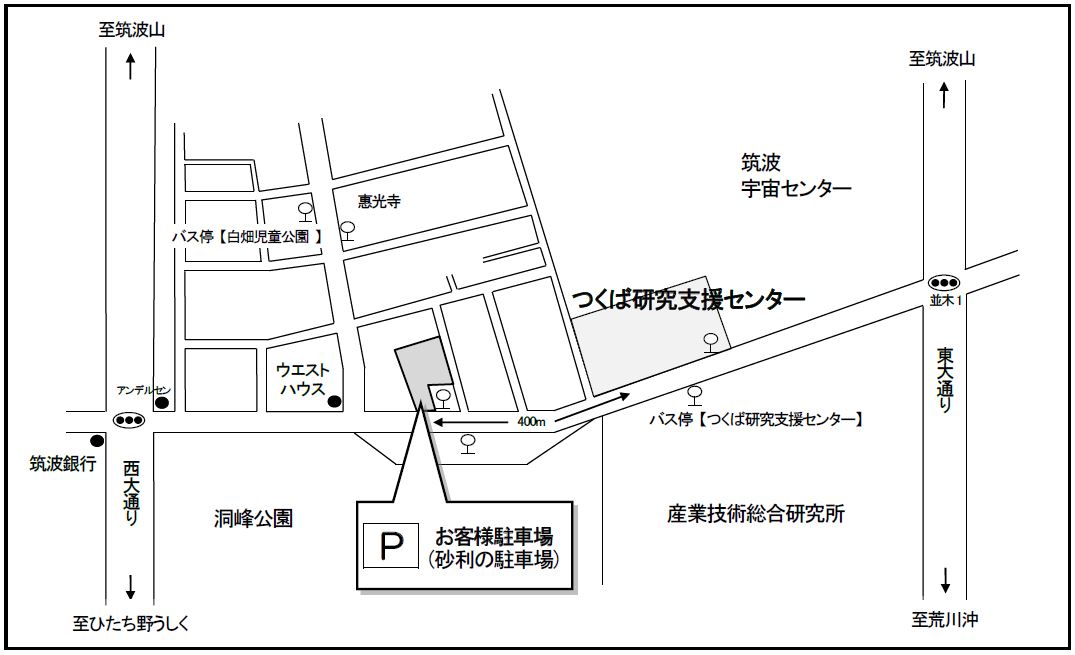 出席区分□ 第１回・第2回に参加□ 第１回のみ参加※２回完結の講座ですので、全２回の参加をお勧めします。出席区分□ 第１回・第2回に参加□ 第２回のみ参加※２回完結の講座ですので、全２回の参加をお勧めします。(ふりがな)氏　　名 ※該当するものにチェックを入れてください。　　（複数回答可）起業を予定研究成果をビジネス化したい研究者企業などの新規事業担当者事業の後継者その他（　　　　　　　　　　　　　　　　　　）所　属 ※該当するものにチェックを入れてください。　　（複数回答可）起業を予定研究成果をビジネス化したい研究者企業などの新規事業担当者事業の後継者その他（　　　　　　　　　　　　　　　　　　）役　職 ※該当するものにチェックを入れてください。　　（複数回答可）起業を予定研究成果をビジネス化したい研究者企業などの新規事業担当者事業の後継者その他（　　　　　　　　　　　　　　　　　　）住　　所〒　 ※該当するものにチェックを入れてください。　　（複数回答可）起業を予定研究成果をビジネス化したい研究者企業などの新規事業担当者事業の後継者その他（　　　　　　　　　　　　　　　　　　）電話番号 ※該当するものにチェックを入れてください。　　（複数回答可）起業を予定研究成果をビジネス化したい研究者企業などの新規事業担当者事業の後継者その他（　　　　　　　　　　　　　　　　　　）E-mail ※該当するものにチェックを入れてください。　　（複数回答可）起業を予定研究成果をビジネス化したい研究者企業などの新規事業担当者事業の後継者その他（　　　　　　　　　　　　　　　　　　）